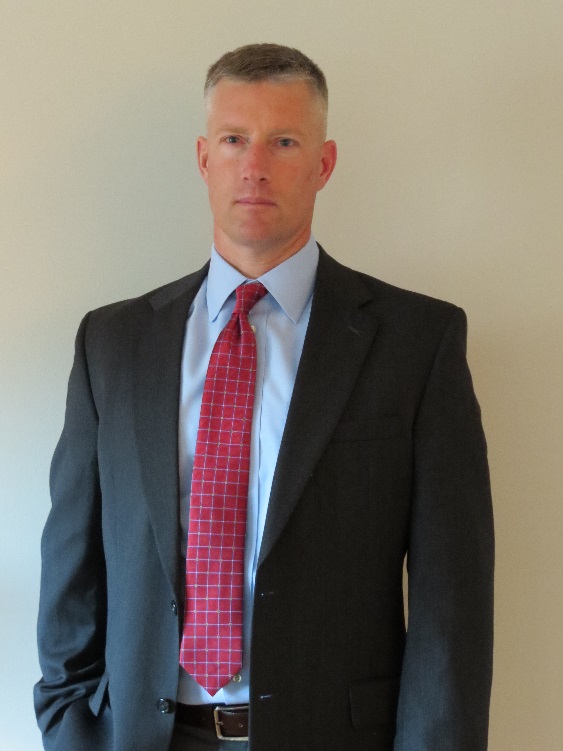 Eric J. Weis, Ph.D. (U.S. Army, Ret.)Eric is an Organizational Development Psychologist with the Federal Aviation Administration (AJG-C1’s Organizational Effectiveness office) and an Executive Education Consultant (Executive Development Programs) at the Darden School Foundation, University of Virginia.With nearly 30 years’ experience as an accomplished executive leader, organizational-effectiveness and -development practitioner, educator, executive coach, and public speaker, Eric helps individuals, teams, and groups enhance their ability to lead, assess, and train for the challenges of a complex strategic environment. His unique background offers the perspective of a collaborative leader who has operated as both practitioner and senior-level consultant, from the battlefield to academia and the corporate boardroom. Eric also honorably served his country with over 25 years of active service in the U.S. Army as an Infantry Officer. He served in command and executive leadership positions at the direct-, operational-, and strategic-level, ranging in size from 38-1500-person elements in both conventional and special operations units (to include peacetime and combat environments).Following his military operational assignments, Eric earned a Ph.D. in Industrial/Organizational Psychology from George Mason University in 2012 with an emphasis on performance teams and leadership in extreme conditions and has both published and presented research in a variety of military and non-military forums. Eric remains passionately involved in facilitating strategic leadership discussions and workshops, executive coaching, leadership consulting, and public speaking endeavors. He currently operates out of Falls Church, Virginia with his wife and two children.

To find additional information, see Dr. Weis' website: www.divergentleadershipsolutions.com